Об утверждении плана  мероприятий по участию в профилактике терроризма и экстремизма, а также минимизации и (или) ликвидации последствий проявлений терроризма и экстремизма  в  границах сельского поселения Еремеевский  сельсовет муниципального района Чишминский  район Республики Башкортостан год на 2019-2020 годыВ соответствии  со ст.3 Федерального закона от 06.03.2006 г. № 35-ФЗ «О противодействии терроризму», со ст. 4 Федерального закона от 25.07.2002 г. № 114-ФЗ «О противодействии экстремистской  деятельности», со ст.15 Федерального Закона от 06.10.2003 г.  № 131-ФЗ «Об общих принципах организации местного самоуправления в Российской Федерации» в  целях участия в профилактике терроризма и экстремизма, а также в минимизации и (или) ликвидации последствий проявлений терроризма и экстремизма  в сельском поселении Еремеевский сельсовет муниципального района Чишминский район Республики Башкортостан     ПОСТАНОВЛЯЕТ:	1.Утвердить план мероприятий по участию в профилактике терроризма и экстремизма, а также минимизации и (или) ликвидации последствий проявлений терроризма и экстремизма  в  границах сельского поселения Еремеевский сельсовет муниципального района Чишминский район Республики Башкортостан год на 2019-200 годы (Приложение №1).	2.  Утвердить антитеррористическую  комиссию  сельского поселения Еремеевский сельсовет муниципального района Чишминский район Республики Башкортостан в новом составе (Прилагается №2).          3.  Контроль за исполнением настоящего постановления оставляю за собой. 4. Настоящее постановление вступает в силу со дня его официального обнародования.Глава сельского поселения                               Х.Ш.ИсмагиловПриложение № 1	Утверждено постановлениемглавы сельского поселения Еремеевский сельсовет                                                                                                                                 от 24.06.2019г. № 231	ПЛАНмероприятий по участию в профилактике терроризма и экстремизма, а также минимизации и (или) ликвидации последствий проявлений терроризма и экстремизма  в  границах сельского поселения Еремеевский сельсовет муниципального района Чишминский район Республики Башкортостанна  2019-2020 годыПриложение № 2	Утверждено  постановлениемглавы сельского поселения Еремеевский сельсовет 24.06.2019г. № 231	.         С О С Т А Вантитеррористической комиссии
сельского поселения Еремеевский  сельсовет муниципального района Чишминский район Республики БашкортостанПредседатель АТК:Исмагилов Х.Ш. - глава сельского поселения Еремеевский сельсовет Члены комиссии:Исмагилова С.Л.    –  управляющий делами администрации
                                    сельского поселения  Еремеевский  сельсоветБайков Р.А.   –   директор МБОУ СОШ  с.Калмашево Исмагилова  Е.А.–   специалист администрации
                                сельского поселения Еремеевский  сельсоветАрдисламов И.М.  -участковыйуполномоченный полиции  ОМВД России по Чишминскому  району Республики Башкортостан.БаШКортостан РеспубликАҺыШишмӘ районыМУНИЦИПАЛЬ РАЙОНЫныҢӢӘРМИ АУЫЛ СОВЕТЫауыл биЛӘмӘҺе хакимиӘте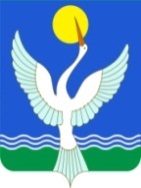 администрацияСЕЛЬСКОГО ПОСЕЛЕНИЯЕРЕМЕЕВСКИЙ сельсоветМУНИЦИПАЛЬНОГО РАЙОНАЧишминскИЙ район РеспубликИ БашкортостанКАРАР«24» июнь  2019 й.№ 231ПОСТАНОВЛЕНИЕ«24» июня 2019 г.№п/пНаименование мероприятийСрокиисполненияОтветственныеОтметка овыполне-нии1Проведение  заседаний и совещаний антитеррористической комиссии по вопросам участия в профилактике терроризма и экстремизма,  а также минимизации и ликвидации последствий проявления экстремизма и терроризма в границах поселенияежеквартальноАдминистрация СП Еремеевский с/с2 Осуществлять совместно с правоохранительными органами в установленном порядке проверку зданий, строений  и помещений учреждений и организаций  с целью предотвращения и пресечения их использования для хранения огнестрельного оружия, боеприпасов, взрывчатых веществ, взрывных устройств и сильнодействующих ядовитых отравляющих веществежеквартальноАдминистрация СП Еремеевский с/с, УУП ОМВД России по Чишминскому району РБ3Размещение и обновление в общедоступных местах письменной информации, направленной на разъяснение о недопустимости проявлений национальной и религиозной неприязнипостоянно Администрация СП Еремеевский с/с4Информирование  граждан на сходах и собраниях  о мерах безопасности при угрозе террористического акта и действия при совершении террористического акта1 раз в полугодиеАдминитрация СП Еремеевский с/с5 Выявление бесхозяйных объектов на территории сельского поселенияпостоянноАдминистрация СП Еремеевский с/с6Осуществление на постоянной основе мер по обеспечению антитеррористической защищенности и безопасности подготовки и проведения избирательных компаний различного уровня, массовых общественно- политических, культурно-развлекательных, спортивных, зрелищных мероприятийИюль-сентябрь 2019-2020г.Администрация СП Еремеевский с/с, председатели участковыцх избирательных комиссий7Проводить разъяснительные беседы с населением по выявлению лиц, проживающих без гражданства РФпостоянноАдминистрация СП Еремеевский с/с, Депутаты Совета СП Еремеевский с/с8Проводить рейды депутатов СП с УУП       по выявлению лиц проживающих без регистрации, а также без гражданства РФежеквартальноУУП ОМВД России по Чишминскому  району РБ, Депутаты Совета СП Еремеевский с/с9Выявлять прибывающих граждан  из стран СНГ, ближнего и дальнего зарубежья  совместно с УУП, цель приезда, круг общения, знакомыхпостоянноУУП ОМВД России по Чишминскому  району РБ, Депутаты Совета СП Еремеевский с/с10Регулярно проводить беседы среди состоящих на учете граждан с психическим расстройством  с целью выявления склонности к совершению терактовпостоянноУУП ОМВД России по Чишминскому  району РБ, заведующие ФАП11Проводить работу  с верующими на предмет выявления возможного оказания финансовой помощи террористическим организациямпостоянноАдминистрация СП Еремеевский с/с12Проводить проверку и беседу с лицами въезжающими на территорию СП на автотранспорте с дальних регионов РФпостоянноАдминистрация СП Еремеевский с/с,УУП ОМВД России по Чишминскому району РБ13Проведение бесед и лекций с учащимися общеобразовательных школ на тему              "Профилактика терроризма и экстремизма"I и III квартал 2019-2020 г.Директор СОШ с.Калмашево, специалист по работе с молодежью